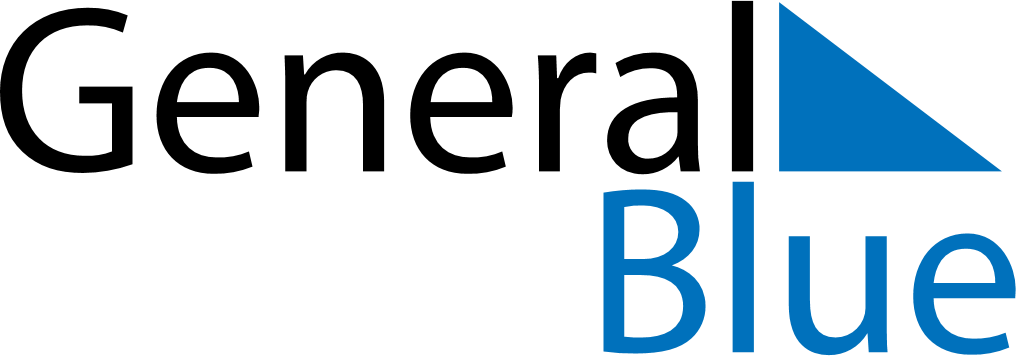 April 2019April 2019April 2019TurkeyTurkeySUNMONTUEWEDTHUFRISAT123456789101112131415161718192021222324252627National Sovereignty and Children’s Day282930